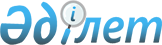 О внесении изменений в решение маслихата города Актобе от 25 декабря 2019 года № 503 "Об утверждении бюджета города Актобе на 2020-2022 годы"
					
			С истёкшим сроком
			
			
		
					Решение маслихата города Актобе Актюбинской области от 23 декабря 2020 года № 623. Зарегистрировано Департаментом юстиции Актюбинской области 24 декабря 2020 года № 7823. Прекращено действие в связи с истечением срока
      В соответствии со статьей 6 Закона Республики Казахстан от 23 января 2001 года "О местном государственном управлении и самоуправлении в Республике Казахстан" и пунктом 4 статьи 106 Бюджетного кодекса Республики Казахстан от 4 декабря 2008 года, маслихат города Актобе РЕШИЛ:
      1. Внести в решение маслихата города Актобе от 25 декабря 2019 года № 503 "Об утверждении бюджета города Актобе на 2020 – 2022 годы" (зарегистрированное в Реестре государственной регистрации нормативных правовых актов за № 6637, опубликованное 31 декабря 2019 года в эталонном контрольном банке нормативных правовых актов Республики Казахстан в электронном виде) следующие изменения:
      в пункте 1:
      в подпункте 1):
      доходы: цифры "81 666 642,9" заменить цифрами "76 000 033,3", в том числе:
      налоговые поступления: цифры "35 190 191,6" заменить цифрами "34 353 283,0";
      поступления трансфертов: цифры "41 338 329,3" заменить цифрами "36 508 628,3";
      в подпункте 2):
      затраты: цифры "102 914 292,7" заменить цифрами "94 217 384,2";
      в подпункте 3):
      чистое бюджетное кредитование: цифры "1 874,3" заменить цифрами "1 744,2", в том числе:
      бюджетные кредиты: цифры "1 874,3" заменить цифрами "1 744,2";
      в подпункте 5):
      дефицит (профицит) бюджета: цифры "- 21 249 524,1" заменить цифрами "- 18 219 095,1";
      в подпункте 6):
      финансирование дефицита (использование профицита) бюджета: цифры "21 249 524,1" заменить цифрами "18 219 095,1", в том числе:
      поступления займов: цифры "26 610 230,2" заменить цифрами "23 579 801,2".
      2. Приложения 1, 4, 5 к указанному решению изложить в новой редакции согласно приложениям 1, 2, 3 к настоящему решению.
      3. Государственному учреждению "Аппарат маслихата города Актобе" в установленном законодательством порядке обеспечить:
      1) государственную регистрацию настоящего решения в Департаменте юстиции Актюбинской области;
      2) размещение настоящего решения на интернет-ресурсе маслихата города Актобе, после его официального опубликования.
      4. Настоящее решение вводится в действие с 1 января 2020 года. Бюджет города Актобе на 2020 год Целевые трансферты и бюджетные кредиты из республиканского бюджета на 2020 год Целевые трансферты и бюджетные кредиты из областного бюджета на 2020 год
					© 2012. РГП на ПХВ «Институт законодательства и правовой информации Республики Казахстан» Министерства юстиции Республики Казахстан
				
      Председатель сессии маслихата города Актобе 

А. Бактыгалиева

      Секретарь маслихата города Актобе 

С. Шинтасова
Приложение 1 к решению маслихата города Актобе от 23 декабря 2020 года № 623Приложение 1 к решению маслихата города Актобе от 25 декабря 2019 года № 503
Категория
Категория
Категория
Категория
Сумма, тысяч тенге
Класс
Класс
Класс
Сумма, тысяч тенге
Подкласс
Подкласс
Сумма, тысяч тенге
Наименование доходов
Сумма, тысяч тенге
1
2
3
4
5
I. Доходы
76 000 033,3
1
Налоговые поступления
34 353 283,0
01
Подоходный налог
17 343 136,7
1
Корпоративный подоходный налог
8 833 949,3
2
Индивидуальный подоходный налог
8 509 187,4
03
Социальный налог
5 591 340,5
1
Социальный налог
5 591 340,5
04
Налоги на собственность
6 765 362,2
1
Налоги на имущество
4 913 806,2
3
Земельный налог
433 425,0
4
Налог на транспортные средства
1 418 131,0
05
Внутренние налоги на товары, работы и услуги
4 303 749,6
2
Акцизы
3 356 366,6
3
Поступления за использование природных и других ресурсов
315 500,0
4
Сборы за ведение предпринимательской и профессиональной деятельности
631 883,0
07
Прочие налоги
1 368,0
1
Прочие налоги
1 368,0
08
Обязательные платежи, взимаемые за совершение юридически значимых действий и (или) выдачу документов уполномоченными на то государственными органами или должностными лицами
348 326,0
1
Государственная пошлина
348 326,0
2
Неналоговые поступления
108 790,0
01
Доходы от государственной собственности
106 790,0
5
Доходы от аренды имущества, находящегося в государственной собственности
104 136,0
7
Вознаграждения по кредитам, выданным из государственного бюджета
1 254,0
9
Прочие доходы от государственной собственности
1 400,0
04
Штрафы, пени, санкции, взыскания, налагаемые государственными учреждениями, финансируемыми из государственного бюджета, а также содержащимися и финансируемыми из бюджета (сметы расходов) Национального Банка Республики Казахстан
2 000,0
1
Штрафы, пени, санкции, взыскания, налагаемые государственными учреждениями, финансируемыми из государственного бюджета, а также содержащимися и финансируемыми из бюджета (сметы расходов) Национального Банка Республики Казахстан, за исключением поступлений от организаций нефтяного сектора и в Фонд компенсации потерпевшим
2 000,0
3
Поступления от продажи основного капитала
5 029 332,0
01
Продажа государственного имущества, закрепленного за государственными учреждениями
4 519 332,0
1
Продажа государственного имущества, закрепленного за государственными учреждениями
4 519 332,0
03
Продажа земли и нематериальных активов
510 000,0
1
Продажа земли
307 000,0
2
Продажа нематериальных активов
203 000,0
4
Поступления трансфертов
36 508 628,3
02
Трансферты из вышестоящих органов государственного управления
36 508 628,3
2
Трансферты из областного бюджета
36 508 628,3
Функциональная группа
Функциональная группа
Функциональная группа
Функциональная группа
Функциональная группа
Сумма, тысяч тенге
Функциональная подгруппа
Функциональная подгруппа
Функциональная подгруппа
Функциональная подгруппа
Сумма, тысяч тенге
Администратор бюджетных программ
Администратор бюджетных программ
Администратор бюджетных программ
Сумма, тысяч тенге
Бюджетная программа
Бюджетная программа
Сумма, тысяч тенге
Наименование расходов
Сумма, тысяч тенге
II. Затраты
94 217 384,2
01
Государственные услуги общего характера
2 138 193,4
1
Представительные, исполнительные и другие органы, выполняющие общие функции государственного управления
1 646 592,1
112
Аппарат маслихата района (города областного значения)
44 479,0
001
Услуги по обеспечению деятельности маслихата района (города областного значения)
43 994,6
003
Капитальные расходы государственного органа
484,4
122
Аппарат акима района (города областного значения)
1 348 797,1
001
Услуги по обеспечению деятельности акима района (города областного значения)
961 753,3
003
Капитальные расходы государственного органа
13 997,2
009
Капитальные расходы подведомственных государственных учреждений и организаций
373 046,6
123
Аппарат акима района в городе
253 316,0
001
Услуги по обеспечению деятельности акима района в городе
252 497,5
022
Капитальные расходы государственного органа
818,5
2
Финансовая деятельность
38 929,2
459
Отдел экономики и финансов района (города областного значения)
17 529,4
003
Проведение оценки имущества в целях налогообложения
16 888,4
010
Приватизация, управление коммунальным имуществом, постприватизационная деятельность и регулирование споров, связанных с этим
641,0
805
Отдел государственных закупок района (города областного значения)
21 399,8
001
Услуги по реализации государственной политики в области государственных закупок на местном уровне
20 679,8
003
Капитальные расходы государственного органа
720,0
5
Планирование и статистическая деятельность
275,0
459
Отдел экономики и финансов района (города областного значения)
275,0
061
Экспертиза и оценка документации по вопросам бюджетных инвестиций и государственно-частного партнерства, в том числе концессии
275,0
9
Прочие государственные услуги общего характера
452 397,1
458
Отдел жилищно-коммунального хозяйства, пассажирского транспорта и автомобильных дорог района (города областного значения)
177 073,8
001
Услуги по реализации государственной политики на местном уровне в области жилищно-коммунального хозяйства, пассажирского транспорта и автомобильных дорог
126 956,9
013
Капитальные расходы государственного органа
5 976,9
067
Капитальные расходы подведомственных государственных учреждений и организаций
44 140,0
459
Отдел экономики и финансов района (города областного значения)
117 222,7
001
Услуги по реализации государственной политики в области формирования и развития экономической политики, государственного планирования, исполнения бюджета и управления коммунальной собственностью района (города областного значения)
115 618,0
015
Капитальные расходы государственного органа
1 604,7
467
Отдел строительства района (города областного значения)
21 947,7
040
Развитие объектов государственных органов
21 947,7
486
Отдел земельных отношений, архитектуры и градостроительства района (города областного значения)
136 152,9
001
Услуги по реализации государственной политики в области регулирования земельных отношений, архитектуры и градостроительства на местном уровне
136 152,9
02
Оборона
40 611,7
1
Военные нужды
35 987,0
122
Аппарат акима района (города областного значения)
35 987,0
005
Мероприятия в рамках исполнения всеобщей воинской обязанности
35 987,0
2
Организация работы по чрезвычайным ситуациям
4 624,7
122
Аппарат акима района (города областного значения)
4 624,7
006
Предупреждение и ликвидация чрезвычайных ситуаций масштаба района (города областного значения)
3 976,6
007
Мероприятия по профилактике и тушению степных пожаров районного (городского) масштаба, а также пожаров в населенных пунктах, в которых не созданы органы государственной противопожарной службы
648,1
03
Общественный порядок, безопасность, правовая, судебная, уголовно-исполнительная деятельность
375 157,7
1
Правоохранительная деятельность
12 171,0
467
Отдел строительства района (города областного значения)
12 171,0
066
Строительство объектов общественного порядка и безопасности
12 171,0
9
Прочие услуги в области общественного порядка и безопасности
362 986,7
458
Отдел жилищно-коммунального хозяйства, пассажирского транспорта и автомобильных дорог района (города областного значения)
268 551,1
021
Обеспечение безопасности дорожного движения в населенных пунктах
268 551,1
499
Отдел регистрации актов гражданского состояния района (города областного значения)
94 435,6
001
Услуги по реализации государственной политики на местном уровне в области регистрации актов гражданского состояния
94 435,6
04
Образование
40 622 652,6
1
Дошкольное воспитание и обучение
7 358 470,1
464
Отдел образования района (города областного значения)
7 358 470,1
009
Обеспечение деятельности организаций дошкольного воспитания и обучения
4 116 469,5
040
Реализация государственного образовательного заказа в дошкольных организациях образования
3 242 000,6
2
Начальное, основное среднее и общее среднее образование
31 068 449,1
464
Отдел образования района (города областного значения)
26 870 084,0
003
Общеобразовательное обучение
25 628 958,9
006
Дополнительное образование для детей
1 241 125,1
465
Отдел физической культуры и спорта района (города областного значения)
382 754,0
017
Дополнительное образование для детей и юношества по спорту
382 754,0
467
Отдел строительства района (города областного значения)
3 815 611,1
024
Строительство и реконструкция объектов начального, основного среднего и общего среднего образования
3 815 611,1
9
Прочие услуги в области образования
2 195 733,4
464
Отдел образования района (города областного значения)
2 195 733,4
001
Услуги по реализации государственной политики на местном уровне в области образования
76 856,0
004
Информатизация системы образования в государственных учреждениях образования района (города областного значения)
228 600,0
005
Приобретение и доставка учебников, учебно-методических комплексов для государственных учреждений образования района (города
областного значения)
846 969,3
015
Ежемесячные выплаты денежных средств опекунам (попечителям) на содержание ребенка-сироты (детей-сирот), и ребенка (детей), оставшегося без попечения родителей
123 206,0
019
Присуждение грантов государственным учреждениям образования района (города областного значения) за высокие показатели работы
17 000,0
022
Выплата единовременных денежных средств казахстанским гражданам, усыновившим (удочерившим) ребенка (детей)-сироту и ребенка (детей), оставшегося без попечения родителей
1 401,4
023
Методическая работа
27 995,0
067
Капитальные расходы подведомственных государственных учреждений и организаций
873 705,7
06
Социальная помощь и социальное обеспечение
6 128 573,5
1
Социальное обеспечение
2 134 432,0
451
Отдел занятости и социальных программ района (города областного значения)
2 099 058,0
005
Государственная адресная социальная помощь
2 099 058,0
464
Отдел образования района (города областного значения)
35 374,0
030
Содержание ребенка (детей), переданного патронатным воспитателям
35 374,0
2
Социальная помощь
3 430 582,2
451
Отдел занятости и социальных программ района (города областного значения)
3 430 582,2
002
Программа занятости
647 048,0
006
Оказание жилищной помощи
1 087,0
007
Социальная помощь отдельным категориям нуждающихся граждан по решениям местных представительных органов
1 421 930,1
013
Социальная адаптация лиц, не имеющих определенного местожительства
119 360,0
014
Оказание социальной помощи нуждающимся гражданам на дому
230 263,0
017
Обеспечение нуждающихся инвалидов обязательными гигиеническими средствами и предоставление услуг специалистами жестового языка, индивидуальными помощниками в соответствии с индивидуальной программой реабилитации инвалида
920 744,8
023
Обеспечение деятельности центров занятости населения
90 149,3
9
Прочие услуги в области социальной помощи и
социального обеспечения
563 559,3
451
Отдел занятости и социальных программ района (города областного значения)
563 559,3
001
Услуги по реализации государственной политики на местном уровне в области обеспечения занятости и реализации социальных программ для населения
83 036,9
011
Оплата услуг по зачислению, выплате и доставке пособий и других социальных выплат
17 225,4
021
Капитальные расходы государственного органа
324 800,0
050
Обеспечение прав и улучшение качества жизни инвалидов в Республике Казахстан
47 627,5
054
Размещение государственного социального заказа в неправительственных организациях
64 245,5
094
Предоставление жилищных сертификатов как социальная помощь
26 624,0
07
Жилищно-коммунальное хозяйство
24 881 923,4
1
Жилищное хозяйство
15 280 681,5
458
Отдел жилищно-коммунального хозяйства, пассажирского транспорта и автомобильных дорог района (города областного значения)
4 936 656,8
033
Проектирование, развитие и (или) обустройство инженерно-коммуникационной инфраструктуры
4 451 236,8
070
Возмещение платежей населения по оплате коммунальных услуг в режиме чрезвычайного положения в Республике Казахстан
485 420,0
467
Отдел строительства района (города областного значения)
10 296 618,7
003
Проектирование и (или) строительство, реконструкция жилья коммунального жилищного фонда
8 959 455,0
004
Проектирование, развитие и (или) обустройство инженерно-коммуникационной инфраструктуры
591 000,7
098
Приобретение жилья коммунального жилищного фонда
746 163,0
479
Отдел жилищной инспекции района (города областного значения)
14 710,4
001
Услуги по реализации государственной политики на местном уровне в области жилищного фонда
14 710,4
491
Отдел жилищных отношений района (города областного значения)
32 695,6
001
Услуги по реализации государственной политики на местном уровне в области жилищного фонда
32 424,6
006
Обеспечение жильем отдельных категорий граждан
271,0
2
Коммунальное хозяйство
5 114 982,2
458
Отдел жилищно-коммунального хозяйства, пассажирского транспорта и автомобильных дорог района (города областного значения)
4 337 583,9
012
Функционирование системы водоснабжения и водоотведения
61 583,7
026
Организация эксплуатации тепловых сетей, находящихся в коммунальной собственности районов (городов областного значения)
79 190,1
027
Организация эксплуатации сетей газификации, находящихся в коммунальной собственности районов (городов областного значения)
12 000,0
028
Развитие коммунального хозяйства
1 026 317,7
029
Развитие системы водоснабжения и водоотведения
3 054 260,4
048
Развитие благоустройства городов и населенных пунктов
104 232,0
467
Отдел строительства района (города областного значения)
777 398,3
005
Развитие коммунального хозяйства
14 056,7
007
Развитие благоустройства городов и населенных пунктов
746 443,6
058
Развитие системы водоснабжения и водоотведения в сельских населенных пунктах
16 898,0
3
Благоустройство населенных пунктов
4 486 259,7
458
Отдел жилищно-коммунального хозяйства, пассажирского транспорта и автомобильных дорог района (города областного значения)
4 486 259,7
015
Освещение улиц в населенных пунктах
1 107 981,0
016
Обеспечение санитарии населенных пунктов
1 063 460,7
017
Содержание мест захоронений и захоронение безродных
1 299,2
018
Благоустройство и озеленение населенных пунктов
2 313 518,8
08
Культура, спорт, туризм и информационное пространство
2 298 715,3
1
Деятельность в области культуры
1 145 667,2
455
Отдел культуры и развития языков района (города областного значения)
505 340,5
003
Поддержка культурно-досуговой работы
505 340,5
467
Отдел строительства района (города областного значения)
640 326,7
011
Развитие объектов культуры
640 326,7
2
Спорт
891 571,0
465
Отдел физической культуры и спорта района (города областного значения)
38 072,6
001
Услуги по реализации государственной политики на местном уровне в сфере физической культуры и спорта
25 251,0
006
Проведение спортивных соревнований на районном (города областного значения) уровне
5 258,4
007
Подготовка и участие членов сборных команд района (города областного значения) по различным видам спорта на областных спортивных соревнованиях
7 563,2
467
Отдел строительства района (города областного значения)
853 498,4
008
Развитие объектов спорта
853 498,4
3
Информационное пространство
150 614,1
455
Отдел культуры и развития языков района (города областного значения)
100 960,0
006
Функционирование районных (городских) библиотек
100 960,0
456
Отдел внутренней политики района (города областного значения)
49 654,1
002
Услуги по проведению государственной информационной политики
49 654,1
9
Прочие услуги по организации культуры, спорта, туризма и информационного пространства
110 863,0
455
Отдел культуры и развития языков района (города областного значения)
43 105,0
001
Услуги по реализации государственной политики на местном уровне в области развития языков и культуры
22 655,0
032
Капитальные расходы подведомственных государственных учреждений и организаций
20 450,0
456
Отдел внутренней политики района (города областного значения)
67 758,0
001
Услуги по реализации государственной политики на местном уровне в области информации, укрепления государственности и формирования социального оптимизма граждан
54 820,0
003
Реализация мероприятий в сфере молодежной политики
10 505,0
032
Капитальные расходы подведомственных государственных учреждений и организаций
2 433,0
09
Топливно-энергетический комплекс и недропользование
98 993,0
1
Топливо и энергетика
98 993,0
467
Отдел строительства района (города областного значения)
98 993,0
009
Развитие теплоэнергетической системы
98 993,0
10
Сельское, водное, лесное, рыбное хозяйство, особо охраняемые природные территории, охрана окружающей среды и животного мира, земельные отношения
143 971,3
1
Сельское хозяйство
38 651,5
462
Отдел сельского хозяйства района (города областного значения)
12 353,1
001
Услуги по реализации государственной политики на местном уровне в сфере сельского хозяйства
12 353,1
474
Отдел сельского хозяйства и ветеринарии района (города областного значения)
26 298,4
001
Услуги по реализации государственной политики на местном уровне в сфере сельского хозяйства и ветеринарии
7 169,7
005
Обеспечение функционирования скотомогильников (биотермических ям)
590,0
006
Организация санитарного убоя больных животных
266,8
007
Организация отлова и уничтожения бродячих собак и кошек
11 564,6
012
Проведение мероприятий по идентификации сельскохозяйственных животных
705,1
013
Проведение противоэпизоотических мероприятий
6 002,2
2
Водное хозяйство
62 968,7
458
Отдел жилищно-коммунального хозяйства, пассажирского транспорта и автомобильных дорог района (города областного значения)
62 968,7
069
Увеличение водности поверхностных водных ресурсов
62 968,7
6
Земельные отношения
42 351,1
463
Отдел земельных отношений района (города областного значения)
42 351,1
001
Услуги по реализации государственной политики в области регулирования земельных отношений на территории района (города областного значения)
36 636,1
006
Землеустройство, проводимое при установлении границ районов, городов областного значения, районного значения, сельских округов, поселков, сел
5 715,0
11
Промышленность, архитектурная, градостроительная и строительная деятельность
606 370,8
2
Архитектурная, градостроительная и строительная деятельность
606 370,8
467
Отдел строительства района (города областного значения)
116 815,3
001
Услуги по реализации государственной политики на местном уровне в области строительства
116 815,3
468
Отдел архитектуры и градостроительства района (города областного значения)
424 415,5
001
Услуги по реализации государственной политики в области архитектуры и градостроительства на местном уровне
90 542,5
003
Разработка схем градостроительного развития территории района и генеральных планов населенных пунктов
333 873,0
486
Отдел земельных отношений, архитектуры и градостроительства района (города областного значения)
65 140,0
004
Разработка схем градостроительного развития территории района и генеральных планов населенных пунктов
65 140,0
12
Транспорт и коммуникации
15 647 686,4
1
Автомобильный транспорт
15 597 686,4
458
Отдел жилищно-коммунального хозяйства, пассажирского транспорта и автомобильных дорог района (города областного значения)
15 597 686,4
022
Развитие транспортной инфраструктуры
5 196 808,5
023
Обеспечение функционирования автомобильных дорог
1 972 672,8
045
Капитальный и средний ремонт автомобильных дорог районного значения и улиц населенных пунктов
8 428 205,1
9
Прочие услуги в сфере транспорта и коммуникаций
50 000,0
458
Отдел жилищно-коммунального хозяйства, пассажирского транспорта и автомобильных дорог района (города областного значения)
50 000,0
024
Организация внутрипоселковых (внутригородских), пригородных и внутрирайонных общественных пассажирских перевозок
50 000,0
13
Прочие
207 630,0
3
Поддержка предпринимательской деятельности и защита конкуренции
42 996,0
469
Отдел предпринимательства района (города областного значения)
42 996,0
001
Услуги по реализации государственной политики на местном уровне в области развития предпринимательства
35 716,0
003
Поддержка предпринимательской деятельности
7 095,0
004
Капитальные расходы государственного органа
185,0
9
Прочие
164 634,0
459
Отдел экономики и финансов района (города областного значения)
164 634,0
012
Резерв местного исполнительного органа района (города областного значения)
164 634,0
14
Обслуживание долга
85 538,3
1
Обслуживание долга
85 538,3
459
Отдел экономики и финансов района (города областного значения)
85 538,3
021
Обслуживание долга местных исполнительных органов по выплате вознаграждений и иных платежей по займам из областного бюджета
85 538,3
15
Трансферты
941 366,8
1
Трансферты
941 366,8
459
Отдел экономики и финансов района (города областного значения)
941 366,8
006
Возврат неиспользованных (недоиспользованных) целевых трансфертов
3 695,8
007
Бюджетные изъятия
0,0
016
Возврат, использованных не по целевому назначению целевых трансфертов
636 374,2
024
Целевые текущие трансферты из нижестоящего бюджета на компенсацию потерь вышестоящего бюджета в связи с изменением законодательства
99 164,5
054
Возврат сумм неиспользованных (недоиспользованных) целевых трансфертов, выделенных из республиканского бюджета за счет целевого трансферта из Национального фонда Республики Казахстан
202 132,3
III. Чистое бюджетное кредитование
1 744 ,2
Бюджетные кредиты
1 744,2
06
Социальная помощь и социальное обеспечение
1 744,2
9
Прочие услуги в области социальной помощи и социального обеспечения
1 744,2
451
Отдел занятости и социальных программ района (города областного значения)
1 744,2
095
Бюджетные кредиты для предоставления жилищных сертификатов как социальная поддержка
1 744,2
Погашение бюджетных кредитов
0,0
IV. Сальдо по операциям с финансовыми активами
0,0
Приобретение финансовых активов
0,0
Поступления от продажи финансовых активов государства
0,0
13
Прочие
0,0
9
Прочие
0,0
458
Отдел жилищно-коммунального хозяйства, пассажирского транспорта и автомобильных дорог района (города областного значения)
0,0
065
Формирование или увеличение уставного капитала юридических лиц
0,0
V. Дефицит (профицит) бюджета
- 18 219 095,1
VI. Финансирование дефицита (использование профицита) бюджета
18 219 095,1
7
Поступления займов
23 579 801,2
01
Внутренние государственные займы
23 579 801,2
2
Договоры займа
23 579 801,2
03
Займы, получаемые местным исполнительным органом района (города областного значения)
23 579 801,2
16
Погашение займов
9 001 420,1
1
Погашение займов
9 001 420,1
459
Отдел экономики и финансов района (города областного значения)
9 001 420,1
005
Погашение долга местного исполнительного органа перед вышестоящим бюджетом
9 001 420,0
022
Возврат неиспользованных бюджетных кредитов, выданных из местного бюджета
0,1
8
Используемые остатки бюджетных средств
3 640 714,0
01
Остатки бюджетных средств
3 640 714,0
1
Свободные остатки бюджетных средств
3 640 714,0
01
Свободные остатки бюджетных средств
3 640 714,0Приложение 2 к решению маслихата города Актобе от 23 декабря 2020 года № 623Приложение 4 к решению маслихата города Актобе от 25 декабря 2019 года № 503
Наименование
Сумма, тысяч тенге
1
2
Всего
24 078 796,0
Целевые текущие трансферты
15 102 177,0
в том числе:
Отдел культуры и развития языков района (города областного значения)
61 798,0
Поддержка культурно-досуговой работы
47 321,0
Функционирование районных (городских) библиотек
14 477,0
Отдел занятости и социальных программ района (города областного значения)
2 281 573,0
Государственная адресная социальная помощь
1 754 368,0
Оказание социальной помощи нуждающимся гражданам на дому
40 455,0
Размещение государственного социального заказа в неправительственных организациях
45 154,0
Обеспечение нуждающихся инвалидов обязательными гигиеническими средствами и предоставление услуг специалистами жестового языка, индивидуальными помощниками в соответствии с индивидуальной программой реабилитации инвалида
196 362,0
Программа занятости
234 097,0
Социальная адаптация лиц, не имеющих определенного местожительства
11 137,0
Отдел образования района (города областного значения)
11 632 593,0
Общеобразовательное обучение
8 881 128,0
Реализация государственного образовательного заказа в дошкольных организациях образования
1 585 947,0
Обеспечение деятельности организаций дошкольного воспитания и обучения
539 697,0
Капитальные расходы подведомственных государственных учреждений и организаций
465 000,0
Дополнительное образование для детей
155 500,0
Содержание ребенка (детей), переданного патронатным воспитателям
5 321,0
Отдел жилищно-коммунального хозяйства, пассажирского транспорта и автомобильных дорог района (города областного значения)
485 420,0
Возмещение платежей населения по оплате коммунальных услуг в режиме чрезвычайного положения в Республике Казахстан
485 420,0
Отдел строительства района (города областного значения)
605 400,0
Приобретение жилья коммунального жилищного фонда
605 400,0
Отдел физической культуры и спорта района (города областного значения)
35 393,0
Дополнительное образование для детей и юношества по спорту
35 393,0
Целевые трансферты на развитие
8 976 619,0
в том числе:
Отдел строительства района (города областного значения)
1 658 633,0
Проектирование и (или) строительство, реконструкция жилья коммунального жилищного фонда
1 448 704,0
Проектирование, развитие и (или) обустройство инженерно-коммуникационной инфраструктуры
209 929,0
Отдел жилищно-коммунального хозяйства, пассажирского транспорта и автомобильных дорог района (города областного значения)
7 317 986,0
Развитие транспортной инфраструктуры
1 611 386,0
Развитие системы водоснабжения и водоотведения
2 641 340,0
Проектирование, развитие и (или) обустройство инженерно-коммуникационной инфраструктуры
3 065 260,0Приложение 3 к решению маслихата города Актобе от 23 декабря 2020 года № 623Приложение 5 к решению маслихата города Актобе от 25 декабря 2019 года № 503
Наименование
Сумма, тысяч тенге
1
2
Всего
36 009 633,5
Целевые текущие трансферты
17 274 279,5
в том числе:
Отдел занятости и социальных программ района (города областного значения)
810 262,0
Программа занятости
105 082,0
Социальная помощь отдельным категориям нуждающихся граждан по решениям местных представительных органов
388 400,0
Государственная адресная социальная помощь
290 156,0
Предоставление жилищных сертификатов как социальная помощь
26 624,0
Отдел образования района (города областного значения)
6 344 267,3
Общеобразовательное обучение
3 933 827,2
Капитальные расходы подведомственных государственных учреждений и организаций
394 477,5
Реализация государственного образовательного заказа в дошкольных организациях образования
1 656 053,6
Обеспечение деятельности организаций дошкольного воспитания и обучения
114 309,0
Информатизация системы образования в государственных учреждениях образования района (города областного значения)
228 600,0
Присуждение грантов государственным учреждениям образования района (города областного значения) за высокие показатели работы
17 000,0
Отдел жилищно-коммунального хозяйства, пассажирского транспорта и автомобильных дорог района (города областного значения)
9 979 687,2
Капитальный и средний ремонт автомобильных дорог районного значения и улиц населенных пунктов
8 179 704,9
Обеспечение функционирования автомобильных дорог
596 764,5
Организация эксплуатации тепловых сетей, находящихся в коммунальной собственности районов (городов областного значения)
61 901,9
Освещение улиц в населенных пунктах
219 896,9
Благоустройство и озеленение населенных пунктов
921 419,0
Отдел строительства района (города областного значения)
140 063,0
Приобретение жилья коммунального жилищного фонда
140 063,0
Целевые трансферты на развитие
18 735 354,0
в том числе:
Отдел строительства района (города областного значения)
12 749 360,8
Развитие коммунального хозяйства
1 941,0
Развитие теплоэнергетической системы
98 993,0
Строительство и реконструкция объектов начального, основного среднего и общего среднего образования
3 577 710,3
Проектирование, развитие и (или) обустройство инженерно-коммуникационной инфраструктуры
122 424,4
Проектирование и (или) строительство, реконструкция жилья коммунального жилищного фонда
7 506 500,0
Развитие объектов культуры
344 990,8
Развитие благоустройства городов и населенных пунктов
253 734,1
Развитие объектов спорта
843 067,2
Отдел жилищно-коммунального хозяйства, пассажирского транспорта и автомобильных дорог района (города областного значения)
5 985 993,2
Развитие транспортной инфраструктуры
3 565 528,0
Развитие благоустройства городов и населенных пунктов
104 232,0
Развитие системы водоснабжения и водоотведения
202 827,0
Проектирование, развитие и (или) обустройство инженерно-коммуникационной инфраструктуры
1 087 088,5
Развитие коммунального хозяйства
1 026 317,7